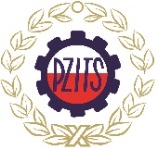 DEKLARACJA CZŁONKOWSKAProszę o przyjęcie mnie w poczet członków Polskiego Zrzeszenia Inżynierów i Techników Sanitarnych (oddział w …………………). Jednocześnie zobowiązuję się do przestrzegania postanowień Statutu PZITS.Moje dane osobowe:imię i nazwisko (oraz nazwisko rodowe):…………………………………………………………………………………………..data urodzenia: ……………………………………………………………………………………………………………………………….adres zamieszkania (oraz adres do korespondencji, jeżeli nie są tożsame): ………………
…………………………………………………………………………………………………………………………………………………………………………………………………………………………………………………………………………………………………………………….numer telefonu: …………………………………………… adres e-mail: ……………………………………………………….…..wykształcenie: ………………………………………………………………………………………………………………………………….przebieg zatrudnienia: ………………………………………………………………………………………………………………………
……………………………………………………………………………………………………………………………………………………………………………………………………………………………………………………………………………………………………………………uzyskane uprawnienia zawodowe: ………………………………………………………………………………………………….znajomość języków obcych: …………………………………………………………………………………………………………….Wyrażam zgodę na przetwarzanie moich danych osobowych zawartych w deklaracji w zakresie prowadzenia działalności  statutowej przez Polskie Zrzeszenie Inżynierów i Techników Sanitarnych z siedzibą w Warszawie (00-043), ul. Czackiego 3/5 i jego wewnętrzne organy (zgodnie ze Statutem Polskiego Zrzeszenia Inżynierów i Techników Sanitarnych oraz art. 4 rozporządzenia Parlamentu Europejskiego i Rady (UE) 2016/679 z dnia 27 kwietnia 2016). Jednocześnie oświadczam, że jestem świadomy dobrowolności podania danych oraz zostałem poinformowany o prawie do cofnięcia zgody na przetwarzanie danych w dowolnym momencie, o prawie żądania dostępu do danych, ich sprostowania, usunięcia, przenoszenia oraz o prawie do sprzeciwu wobec przetwarzania danych. Podane przeze mnie dane nie będą udostępnianie bez mojej wiedzy i zgody. Zgromadzone dane będą przetwarzane dopóki będę Członkiem Zrzeszenia, wraz z wystąpieniem z PZITS moje dane osobowe zostaną usunięte. Posiadam prawo złożenia skargi do organu nadzoru ochrony danych osobowych. Podane dane nie będą podlegać zautomatyzowanemu podejmowaniu decyzji czy profilowaniu.Pytania dotyczące przetwarzania danych osobowych i ich ochrony, prosimy o kontakt pod adresem:  biuro@pzits.plRekomendacje członków wprowadzającychDecyzja Zarządu Oddziału nr .................. z dnia .......................... w sprawie przyjęcia 
ww. kandydata na członka StowarzyszeniaPostanowiono:.......................................................................................................................................Podpisy członków Zarządu:.....................................................................................................................................................................(podpis prezesa Oddziału …………………. PZITS)…………………….…….…………………………..…………………………………..miejscowośćdatawłasnoręczny podpisLp.Imię i nazwiskoNr leg.Podpis1.2.